Profile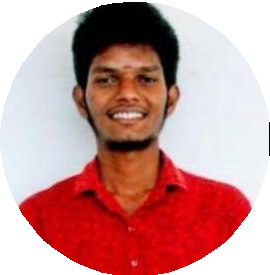 To utilise my practical experience along with my innovative and technical skills to achieve a good position in professional world and contribute for betterment of society and organization.EducationExtra QualificationDiploma in Livestock production management.Technical TrainingSpecific industry knowledge about Sugar industry (MRKCo- operative SugarSocial activities knowledge Non GovernmentalOrganization (Bullock cart Workers Development Association),Certified.ExperienceWorking as Landscape Horticulture Supervisor in Inland Landscapes and 13 Degree North Nursery at Chennai February 2020 to Till now.Skills :The training of laborers in a proper tree and shrub pruning, large equipment operation, and utility cart operation.The day to day supervision of crew members as well as daily assignments.Assist in daily crew assignment.Irrigation maintenance and adjustment.IPM techniques.Knowledge of plant and Insect Identification.Strong Organizational and Communication skills.Technical skillsExpert in Microsoft office Word, Powerpoint, Excel,publisher.Operate Photoshop CS6 in photo editing, web designing, preparation of leaflet, pamphlet, flex, banners, digital graphics editing program, videocreating.Email – Filters, folders, mail mergerules.PublicationsPuplished tamil paper in monthly magazine “ Pachai boomi ” publications at the Title in ‘Kalyana murungai payanum,mukkiyathuvamum’.‘Nilakadalai saagupadi thozhilnutpam’ in‘vivasaya murasupublication’.Research projectTitle of the project : Efficient Management of Micronutrients for sustainable crop production in DrylandAreas.Project Description : Dryland are the characterized by scarcity of water, Precipitation is low, so micronutrient balanced technology used to improve soil health and increse crop yield.Duration : 150daysReferanceMr.Prabhakaran Senior Site Supervisor in Inland Landscapes at Chennai.Contact: 979129852Aadhar Number  :  9317 9580 7481Driving Licence Number  : TN91Z 2017 0004884PassportInformationPassport Number : T1472256Name	: MuthukrishnanSurname	: NarayanasamyNationality	: IndiaDate of Issue	: 15/02/2019Date of Expiry	: 14/02/2029DeclarationI hereby declare that all the information furnished in this resume is true to the best of my knowledge and belief.Thanking YouYour’s faithfullyN.MUTHUKRISHNANQUALIFICATIONINSTITUTION STUDIEDYEAR OF PASSINGPERCENTAGEB.Sc.,(agriculture)JSA College of Agriculture and Technology,Cuddalore.202081.2%HSCSakthi Matric Higher Secondary School,KallakurichiDT.201691.08%SSLCSakthi Matric Higher Secondary School, KallakurichiDT.201491.4%